TABLE OF CONTENTS1.0	Name, Purpose, Organization, and Membership (Page 3)2.0	Membership & Application Process (Pages 3-6)3.0	Governing Body (Page 6)4.0	Board Meetings (Pages 6-7)5.0	Dissolution (Page 7)6.0	Elections & Duties of Officers (Pages 7-9)7.0	Executive Committee (Pages 9)8.0	Dates (Pages 9-10)9.0	Franchise Independence (Page 10)10.0	Financial Policy & Enforcement (Page 10) 11.0	Fines & Penalties (Pages 10-11)12.0	Dispute Resolution (Page 11)13.0	Disciplinary Procedures (Page 11)14.0	Code of Conduct & Ejections (Pages 11-15)15.0	MSEYCFL Badge Holders and Coaching Requirements & Restrictions (Page 15)16.0 	MSEYCFL Members Expectations (Pages 15-16)17.0	Schedule & Conferences (Pages 16-17)18.0	Grid O’ Rama (Page 17)19.0	Regular Season (Page 17)20.0	Post Season Tournament (Pages 17-18)21.0	JV Games (Pages 18-19)22.0	Practice Procedure for Cheer & Football (Page 19)23.0	MSECYFL Playing Rules (Pages 19-21)24.0	Equipment (Pages 21-22)25.0	Game Officials (Pages 22-23)26.0	Coach & Participant Rosters (Page 23)27.0 	Required Participant Documentation (Page 23)28.0	Eligibility Requirements (Page 24)29.0	MSEYCFL Boundaries & Waivers (Pages 24-29)30.0	Weigh-ins & Weight Limit Policies (Pages 29-31)31.0	All Conference Selections (Pages 31-33)32.0	Cheerleading Competitions (Pages 33-34)ATTACHMENTSA-1:  MSEYCFL Release of Liability FormA-2:  MSEYCFL Boundary WaiverA-3:  MSEYCFL Parent Guardian Code of ConductA-4:  MSEYCFL Participant Code of ConductA-5:  MSEYCFL Coaches Code of ConductGLOSSARYMSEYCFL Member – Refers to all franchises who are recognized to compete within the Mountain State Elite Youth Cheer & Football League.  Membership to the MSEYFCFL may fall under one of two categories; Full Membership and Associate Membership has defined in MSEYCFL Bylaw 2.0.Participant – Refers to any child who meets all the required regulations to compete and participate within the MSEYCFL.Parent/Guardians – Refers to any adult who has legal custodial guardianship of any child who competes and participates within the MSEYCFL.Spectator – Refers to any person(s) in attendance to watch an MSEYCFL event.Executive Officer – A person who is elected or appointed to serve in an official capacity for the MSEYCFL with the intent of ensuring the appropriate operations of the league, maintaining financial stability, and providing oversight to ensure all rules and regulations are followed accordingly.Board of Presidents – The Board of Presidents is a group that consist of each franchise president or their designee.  The franchise must be a Full Member of the MSEYCFL in order to have representation on the Board of Presidents. The Board of Presidents represents the voting members of the MSEYCFL. Badge Holder – A person who is issued an official badge recognized by the MSEYCFL as a member of an individual franchise, who serves in some official capacity as either a coach or board member.Referee/Official – Someone hired to officiate MSEYCFL football games, including Grid O’ Rama, JV Games, Regular Season Games, and Post Season Tournament Games.Judge – Someone hired to score and determine the results of the MSEYCFL Cheer Competitions. Criminal Background Check - A criminal background check is a process of searching to determine if a MSEYCFL Badge Holder has a criminal record.Registered Sex Offender – A person who has been convicted of a sexual crime and is required by the court of law to register as such on a state and/or national data base.Participant Record Book – Are books required to be kept by each MSEYCFL Member that contains all required documentation for each participant who competes and participates within the MSEYCFL while representing that individual franchise.Cheer Manual – Is the official manual containing cheerleading rules that are specific to the MSEYCFL.  These rules in some cases may differentiate or mirror WVSSAC cheerleading rules.Boundaries – Are the elementary and middle schools that limit the area for which an individual MSEYCFL Members are allowed to register participants from as determined by their feeder high school.  NAME, PURPOSE, ORGANIZATION AND MEMBERSHIPThis organization shall be known as the Mountain State Elite Youth Cheer & Football League, here-in referred to as the MSEYCFL.The objective of this League shall be to establish and operate a “League” of Members composed of Football and Cheerleader Members and teams.This League is a non-profit, non-sectarian corporation and no part of the net earnings, contributions, operating or capital funds, or other property shall inure to the benefit of any member of the League.  No elected officer or director of the League shall be remunerated for his services as an officer or director.Said organization is organized exclusively for charitable, religious, educational and scientific purposes, including, for such purposes, the making of distributions to organizations that qualify as exempt organizations under section 501 (c) (3) of the Internal Revenue Code, or corresponding section of any future federal tax code.Failure to have a Member Representative at the Board meetings (Football or Cheer) will result in a $25.00 fine.During the business portion of the meeting the Chair will recognize only one (1) Representative from each MSEYCFL Member.  If the Member president is not present, it will recognize the person answering roll call.The MSEYCFL shall operate with an organizational setup as specified in the by-laws.MEMBERSHIP STATUS & APPLICATION PROCESSFULL MEMBERSHIPA Full Member is in good standing and has adhered to the basic policies and By-laws and whose required fees have been paid to and including the current year.League insurance, trophies, badges, and all other unforeseen expenses shall be set by the MSEYCFL Board of Presidents.Full Members will have full voting rights on the MSEYCFL Board of Presidents. Full Members are eligible to host one (1) or more MSEYCFL events besides their normally scheduled four (4) home games each season. Grant & city funded teams will never be eligible to host no more than one (1) MSEYSFL events not including their normally scheduled four (4) home games.Any Full Member whose conduct shall be detrimental to the best interest of the League, or who shall willingly violate its By-laws or other rules and regulations may be suspended or have its Franchise revoked by a two-thirds (2/3) vote of the MSEYCFL Board of Presidents.  The violating team will not have a vote if this circumstance were to arise.If a Full Member or Associate Member leaves the MSEYCFL for any reason, they may not apply for reinstatement for the MSEYCFL for three (3) years from the date in which they left.Full Members as of January 1, 2019 includes the following franchises:Danville HawksEastern Kanawha CougarsElk River HuskiesHurricane RedskinsMineral Wells PatriotsNitro WildcatsPoca DotsRipley VikingsSaint Albans Scarlet DragonsSissonville RedskinsSouth Hills PatriotsWinfield GeneralsMEMBERSHIP APPLICATION PROCESSMSEYCFL welcomes interested youth football franchise to become an Associate Member, provided they meet the following criteria: The franchise is of sound reputation and is represented by elected officials deemed to be of good character willing to act in the best interest of the children in their area of operation. The franchise does not interfere or overlap that of an existing MSEYCFL franchise. Franchise cannot have gone dark at any point in the last 5 years prior to applying for membership with the MSEYCFL.The franchise must agree to adhere to all bylaws, rules and regulations and general governance of the MSECYFL. A franchise desiring to apply for a Franchise Membership within the MSEYCFL must submit its request in writing by April 1st.The President, upon formal request of a new Franchise Membership, may appoint a membership committee to investigate said request.The Board of Presidents, after receiving a report from the membership committee and / or MSEYCFL President shall vote on the application.The MSEYCFL Board of Presidents in attendance as set forth in the Constitution must vote on said application as set forth in 2a.Any additional Franchise Memberships must be approved by a majority 2/3 vote of the MSEYCFL Board of Presidents.Franchise Memberships approved by the MSEYCFL Board of Presidents will be considered an Associate Membership until the terms of their Associate Membership status has been met.Membership in this League shall consist of no more than 16 team Franchise Memberships as who subscribe to the objectives and basic policies of this League, subject only to compliance with the provisions of the By-laws.  Membership in this League shall be available without regard to race, creed, sex or national origin.ASSOCIATE MEMBERSHIPNew franchises voted in by the MSEYCFL Board of Presidents will considered Associate Members until the terms of their Associate Membership status has been met.Associate Members will have the opportunity to file for Full Membership status after two (2) years.  The Associate Member must receive a majority vote of 2/3 in order to be promoted to a Full Member.  If the Associate Member is not approved by a 2/3 vote they may stay in the MSEYCFL for one (1) more season as an Associate Member.  Upon the completion of that 3rd season as Associate Member the franchise must receive a 2/3 vote in order to remain in the MSECYFL as a Full Member.  If the franchise does not receive the 2/3 vote needed their membership status within the MSECYFL will be revoked in full.Associate Members will have restrictions during their first two (2) years as members within the MSEYCFL.  These restrictions include the following:Although Associate Members may give opinions and share ideas within the MSEYCFL Board of Presidents Meetings, Associate Members will have no voting rights on the MSEYCFL Board of Presidents. Associate Members are not eligible to host any MSEYCFL events besides their normally scheduled four (4) home games.  Associate Members must be able to meet the following requirements each season as an Associate Member:Must be able to show proof of being able to field at least 3 out of 4 football teams by June 1st. Failure to do so will equal removal from MSE prior to the start of the season.May not forfeit any games due to lack of players during the season.  Multiple forfeits may result in the franchise’s removal from the MSEYCFL at the discretion of the MSEYCFL Board of Presidents immediately following that season.Franchise must demonstrate appropriate conduct at all times during their Associate Membership, this includes franchise badge holders, participants, parents, and spectators.  Any acts or threats of violence may result in the removal of the franchise from the MSEYCFL as determined by the MSEYCFL Board of Presidents.Franchise must show that they are financially beneficial to the other MSEYCFL members. The franchise must adhere to all bylaws, rules and regulations and general governance of the MSECYFL.  Associate Membership is revocable at any time due to failure to comply with all bylaws, the rules and expectations stated in this bylaw, and/or directives issued by the MSEYCFL Executive Board, provided due process has been afforded the MSEYCFL, by a 2/3 vote by the MSEYCFL Board of Presidents.Associate Members as of April 3, 2019 includes the following franchises:Buffalo BisonDunbar BulldogsLincoln County PanthersNorth End Ramblers (Parkersburg)Police Association League – Charleston East Cougars & Charleston West CougarsSouth Charleston EaglesGOVERNING BODYThe governing body of the MSEYCFL shall be the Board of Presidents which shall be made up of the presidents of each MSEYCFL Full Member or their designee.  Each Full MSEYCFL Member shall have one vote.   MSEYCFL Executive Board shall not be voting members.  Any vote that results in a tie or less than a two-thirds (2/3) majority vote will result in the failure of the motion or vote to pass.The MSEYCFL Executive Board shall consist of a President, Vice President, Secretary, Treasurer, Vice President of Cheer, and Communications Director and they shall be elected as provided in the by-laws and shall be known as the MSEYCFL Executive Board.  Elections shall be held on a yearly basis and no officer shall hold office in excess of two (2) consecutive years unless by unanimous vote by the MSEYCFL Board of Presidents.The MSEYCFL Executive Board or Board of Presidents cannot be an officer of a separate Youth Football League at the same time they are an officer for the MSEYCFL.BOARD MEETINGSThe MSEYCFL will hold meetings as provided in the by-laws.  The MSEYCFL Communications Director shall make notice as to the time and place of these meetings at least one week prior to the meeting by email. Minutes and a sign-in sheet shall be taken at each Board meeting with minutes being electronically communicated to the Board of Presidents within two (2) weeks of the scheduled meeting.  The MSEYCFL will follow Roberts Rules of Order.A contact will be listed on the MSEYCFL internet site to obtain MSEYCFL records.Special meetings may be held as needed.  Off season special meetings shall have at least a five (5) day notice and in season special meetings shall have a 24-hour notice.A minimum of 60%of the Franchises must be present in order to have a quorum.The MSEYYCFL President will chair the meeting.All items will be brought to the floor by way of a motion.  If a motion receives a second, then it will be open for discussion prior to voting.  Once the discussion is completed as decided by the MSEYCFL President the motion will be called for a vote.Each Full MSEYCFL Member shall have one (1) vote.If any vote, including new membership, would make a change in constitution of the bylaws (minus section 23.0 MSEYCFL Playing Rules) then it must pass by a 2/3 vote of the voting MSEYCFL Members present.  If a vote would make a change to section 23.0 Playing Rules, then it must pass by a simple majority.  Bylaw changes shall be proposed and made between January 1st and April 30th each year.  If a vote requested on a subject does not affect the MSEYCL Bylaws, then a majority present will be required to decide the issue.No issue that is considered dead can be raised again until the next season.If any vote is to change a bylaw, there shall be a 2nd reading of said vote and must take place on separate days either in person or via electronic communication.DISSOLUTIONUpon the dissolution of this organization, assets shall be distributed for one or more exempt purposes within the meaning of section 501 (c) (3) of the Internal Revenue Code, or corresponding section of any future federal tax code, or shall be distributed to the federal government, or to a state or local government, for a public purpose.  Any such assets not disposed of shall be disposed of by a Court of Competent Jurisdiction of the county in which the principal office of the organization is then located, exclusively for such purposes or to such organization or organizations as said Court shall determine which are organized and operated exclusively for such purposes.ELECTION AND DUTIES OF OFFICERSThe MSEYCFL President duties will include, but not be limited to the following:Shall preside at all official MSEYCFL meetings.Shall have general supervision and direction of the officers of the MSEYCFL under the direction of the MSEYCFL Board of Presidents.Shall appoint the chairman of special committees.Shall authenticate by his signature all acts, orders and proceedings of the MSEYCFL when necessary.Shall have such powers and perform such other duties as prescribed by the MSEYCFL Bylaws.Shall be responsible for generating the yearly schedule which will be approved by the MSEYCFL Board of Presidents.Shall appoint an individual, subject to the approval of the MSEYCFL Board of Presidents, to be the treasurer who shall discharge the duties set forth under 11.0e.  The MSEYCFL President and Treasurer shall both be on the MSEYCFL bank account as two (2) signature lines.Shall appoint an individual as Vice President of Cheer above all MSEYCFL Members, subject to approval of the MSEYCFL Board of Presidents.Shall appoint a Communications Director for the MSEYCFL, subject to the approval of the MSEYCFL Board of Presidents.Vice President duties will include, but not be limited to the following:Shall succeed to the Presidency in case of a vacancy in that office and perform the duties of the MSEYCFL President in his absence or disability.Shall perform such other duties as may be directed by the MSEYCFL President.Shall be responsible for establishing the system for all weigh-ins which will be approved by the MSEYCFL Board of Presidents.Shall appoint an individual, subject to the approval of the MSEYCFL Board of Presidents, to be the Head of Officials who shall be in charge of assigning officials for each MSEYCFL league game.Secretary duties will include, but not be limited to the following:Shall keep accurate record of the proceedings, attendance roster and business transaction at all MSEYCFL meetings and post meeting minutes within two (2) weeks.Shall be the custodian of the records of the MSEYCFL, other than financial records.Shall be responsible for and conduct such correspondence of the MSEYCFL as directed by the officers of the MSEYCFL.Shall keep an accurate record of the membership of the MSEYCFL and the names and address’ of the officers, board members, all approved coaches, official rosters and revisions.Treasurer duties will include, but not be limited to the following:Shall be the custodian of all financial records and funds of the MSEYCFL.Shall receive all revenues of the MSEYCFL and shall maintain a complete and accurate account of all funds received and disbursed.Shall deposit all funds in the name of the MSEYCFL in a bank approved by the MSEYCFL Board of Presidents; with two (2) signatures on checks.Shall disburse money upon the approval of the MSEYCFL Board of Presidents.Shall render a financial statement to the MSEYCFL Secretary at each meeting of the League to be made part of the official League minutes.Shall at the close of the March meeting, make the books and records available for audit.  Immediately upon a change of this office the MSEYCFL Treasurer shall deliver to the elected successor all funds, records, papers, and financial documents in his/her possession.Communications Director duties will include, but not be limited to the following:Shall notify the MSEYCFL Board of Presidents of the time, date and location of official League meetingsMaintain the MSEYCFL Facebook group page and website.Receive scores weekly from the MSEYCFL home teams to keep accurate records of them.Shall be responsible for collecting pictures of from the MSEYCFL Member presidents of their badge holders (coaches, officers, etc.) and seeing that badges are printed and issued back to the MSEYCFL Members.Vice-President of Cheer duties will include, but not be limited to the following:Hold a minimum of one (1) monthly meeting during the months of January, February, March and April with MSEYCFL Members cheer coordinators and notify the MSEYCFL Board of Presidents of any and all proceedings.Shall be responsible for overseeing all aspects of cheerleading for the MSEYCFL, including all cheerleading competitions, the Cheer Manual, and judges. Appointing two (2) Cheer Coordinators, one (1) for Blue Conference and one (1) for Gold Conference, with final approval of the MSEYCFL Executive Board to assist the VP of Cheer throughout the season with task relating to cheerleading. The Cheer Coordinators will not be recognized as members of the MSEYCFL Executive Board nor the MSEYCFL Board of Presidents.Head of Officials duties will include, but not be limited to the following:Shall be in charge of assigning officials for each MSEYCFL game.Shall be in charge of reporting any problems that are related to the officials or their duties to the MSEYCFL President.The Head of Officials is not considered a member of the MSEYCFL Executive Board.EXECUTIVE COMMITTEEIf a matter involves football, the MSEYCFL Executive Committee shall consist of the: President, Vice President, Secretary, Communications Director, and Treasurer.If a matter involves cheerleading the MSEYCFL Executive Committee shall consist of the: President; Vice President, Vice President of Cheer, Secretary, Communications Director, and Treasurer.The MSEYCFL Executive Committee shall be charged with the responsibility of enforcement of the MSEYCFL Constitution and Bylaws.The MSEYCFL Executive Committee shall have the power of decision concerning grievances, protests and eligibility regarding participants, coaches, sponsors, fans, MSEYCFL Members officers and officials.The MSEYCFL Executive Committee shall have the power to levy all fines, impose penalties and disciplinary procedures subject to any appeal to the Board of Presidents as set forth in MSEYCFL Bylaw 13.0.DATESFailure to list a date will not limit the power of the MSEYCLF Board of Presidents to set additional events or time limitations. The following dates shall apply:ElectionsNominations shall be held in January of each year.Shall be held at the February meeting.  Elected positions will be for one year, shall not exceed 2 years.Regular Monthly MeetingsMonthly meetings shall be held each month for January, February, March, April, May, June, and July.First PracticeShall start on the Monday of the last full week in July.Grid O’ RamaShall be on the 2nd or 3rd Saturday and/or Sunday following the start of practice at the discretion of the MSEYCFL Executive Board.First GameShall be on the next weekend following the Grid O’ RamaCheer ManualShall be updated and completed by August 1st of each season.9.0	FRANCHISE INDEPENDENCEAt any time in which a MSEYCFL Member’s Bylaw is more stringent than a MSEYCFL bylaw, the MSEYCFL Member Bylaw will supersede the MSEYCFL bylaw.10.0	FINANCIAL POLICY & ENFORCEMENTEach individual MSEYCFL Member is responsible for the financial policy of its organization and under no circumstances shall the MSEYCFL enter into financial responsibility on behalf of an individual MSEYCFL Member.11.0	FINES & PENALTIESFines and assessments shall be deposited in the MSEYCFL Treasury and shall be paid within thirty (30) days from the date of the letter outlining fine.  The MSEYCFL Board of Presidents shall access any penalty for failure to pay the appropriate fine.Fines for violation of the MSEYCFL Bylaws and Constitution will be set by the MSEYCFL Board of Presidents.Penalties for violation of rule 22.0-f will be as follows:1st offense will result in a $1000 fine payable to the MSEYCFL and the violating coach or board member suspended for the entire season.  2nd offense will result in the MSEYCFL Member being declared ineligible for playoffs.  3rd offense will result in the MSEYCFL Member losing home games at the decision of the MSEYCFL Board of Presidents and possible expulsion from the MSEYCFL.Any MSEYCFL Member that does not provide a background check for each badge holder faces a $2000 fine payable to the MSEYCFL, disqualification from playoffs, and the MSEYCFL Member’s President being dismissed at the discretion of the MSEYCFL Board of Presidents.12.0	DISPUTE RESOLUTIONIf any MSEYCFL Member requests an interpretation of the MSEYCFL Bylaws, has a dispute that needs to be resolved or needs to raise any issue with the MSEYCFL Executive Board prior to a regularly scheduled meeting then the President of said MSEYCFL Member shall make a written request to the MSEYCFL President.  The MSEYCFL President shall forward the written request to the MSEYCFL Board of Presidents via electronic communication.Any player, parent, spectator, official, coach or any other individual must make a Dispute Resolution request via a request by their MSEYCFL Member President.Following the receipt of the written request or dispute and giving time for proper response if required, the MSEYCFL Board of Presidents will vote on the interpretation or bylaws.  Said vote may take place via phone, electronic communication, or fax.  The vote shall be recorded by the MSEYCFL Secretary and made known to all members and the MSEYCFL Board of Presidents with individual listings of votes.  A vote by a majority of the MSEYCFL Members will decide the issue.13.0	DISCIPLINARY PROCEDURESThe MSEYCFL Executive Board shall have authority, when necessary, to execute the appropriate disciplinary procedure upon receiving a complaint from any MSEYCFL Member not later than three (3) days from the date of the incident.  Any player, parent, spectator, official or coach shall be subject to the necessary disciplinary procedures of the MSEYCFL Executive Board.The MSEYCFL Board of Presidents, both teams affected, shall make whatever inquiry it believes is appropriate regarding any potential incident and shall decide the appropriate discipline.CODE OF CONDUCT & EJECTIONSMSEYCFL BADGE HOLDERS CODE OF CONDUCTAll MSEYCFL Badge Holders, including MSEYCFL Executive Board Members and individual MSEYCFL Member Badge Holders, will always follow and adhere to the MSEYCFL Badge Holder Code of Conduct.  All head coaches, assistant coaches, franchise representatives and league officials shall face disbarment from the MSEYCFL for the following offenses:Assault: Striking, bumping, or making any unwarranted and intentional contact with a coach, official, board member, spectator, or participant during an MSEYCFL event or activity, including but not limited to; football games, cheer competitions, and practice.Threats:  Making threats of violence or to do bodily harm to a coach, official, board member, spectator, or participant during an MSEYCFL event or activity, including but not limited to; football games, cheer competitions, and practice.Firearm & Other Weapons:  No one is permitted to carry a firearm while participating or attending a MSEYCFL event, including but not limited to practices, games, and competitions. If someone is found to be carrying a firearm at a MSEYCFL event they will be asked to take the firearm to their vehicle and lock it away until they leave the event.If they refuse to take the firearm to their vehicle and lock it away, they will be asked to leave the MSEYCFL event and they will be disbarred from the MSEYCFL indefinitely.  If they refuse to leave the MSEYCFL event law enforcement will be notified and they will be disbarred from the MSEYCFL indefinitely.If at any time someone brandishes a firearm or any other weapon, including but not limited to knives, tasers, etc. law enforcement will be notified immediately, and the individual will be disbarred from the MSEYCFL indefinitely. Fraud:  For willfully attempting to make a player or cheerleader eligible that they know is ineligible for participation within the MSEYCFL. 		Multiple Ejections:  Being ejected from MSEYCFL Events more than once in an MSE season.Drugs & Alcohol: Being found or suspected to be under the influence of drugs and/or Alcohol while being on the field during practice or while on the sidelines of a game or competition.Social Media Misuse:  Multiple occasions of using social media for the purposes of degrading, disrespecting, and/or harassing anyone associated with the MSE or a franchise including but limited to; Board Members, coaches, participants, referees, judges, and/or another parent/guardian. First Offense – Written Warning issued by the MSEYCFL Executive Board and two (2) year probationary period.Second Offense – Suspension of one (1) game or competition and fine accessed to the badge holder’s franchise.Third Offense – Disbarment from the MSEYCFL for one (1) calendar year.Fines can be given at the MSEYCFL Board of Presidents discretion.  Fines will be no less than $100.00 and no more than $1000.00 payable by represented franchise.Any badge holder who is accessed with disbarment may apply for reinstatement after the length of their disbarment has surpassed. All letters for request for reinstatement must be presented to the MSEYCFL Board of Presidents for review. Reinstatement can only be granted with a majority vote.For any dispute resolution regarding disbarment refer to MSEYCFL Bylaw 12.0.PARENT/SPECTATOR CODE OF CONDUCTAll spectators at MSEYCFL Events, including parents/guardians and other relatives of MSEYCFL participants and all other nonrelated spectators, will always follow and adhere to the MSEYCFL Parent/Spectator Code of Conduct.  All parent/spectators shall face disbarment from the MSEYCFL for the following offenses:Assault: Striking, bumping, or making any unwarranted and intentional contact with a coach, official, board member, another spectator, or participant during an MSEYCFL event or activity, including but not limited to; football games, cheer competitions, and practice.Threats:  Making threats of violence or to do bodily harm to a coach, official, board member, spectator, or participant during an MSEYCFL event or activity, including but not limited to; football games, cheer competitions, and practice.Firearm & Other Weapons:  No one is permitted to carry a firearm while participating or attending a MSEYCFL event, including but not limited to practices, games, and competitions. If someone is found to be carrying a firearm at a MSEYCFL event they will be asked to take the firearm to their vehicle and lock it away until they leave the event.If they refuse to take the firearm to their vehicle and lock it away, they will be asked to leave the MSEYCFL event and they will be disbarred from the MSEYCFL indefinitely.  If they refuse to leave the MSEYCFL event law enforcement will be notified and they will be disbarred from the MSEYCFL indefinitely.If at any time someone brandishes a firearm or any other weapon, including but not limited to knives, tasers, etc. law enforcement will be notified immediately, and the individual will be disbarred from the MSEYCFL indefinitely. 		Multiple Ejections:  Being ejected from MSEYCFL Events more than once in an MSEYCFL season.Disorderly Conduct:  Performing actions that are considered disruptive or offensive to others around you.  This includes but is not limited to using language that is profane, prejudice or racially insensitive, or deemed as harassment or threatening towards another individual or group of individuals.Social Media Misuse:  Multiple occasions of using social media for the purposes of degrading, disrespecting, and/or harassing anyone associated with the MSEYCFL or a franchise including but limited to; Board Members, coaches, participants, referees, judges, and/or another parent/guardian. First Offense – Written Warning issued by the MSEYCFL Executive Board and two (2) year probationary period.Second Offense – Revocation of admission to one (1) game or competition.Third Offense – Disbarment from the MSEYCFL for one (1) calendar year.Any parent/spectator who is accessed with disbarment may reapply for reinstatement after the length of their disbarment has surpassed. All letters for request for reinstatement must be presented to the MSEYCFL Board of Presidents for review. Reinstatement can only be granted with a majority vote.For any dispute resolution regarding disbarment refer to MSEYCFL Bylaw 12.0.PARTICIPANT CODE OF CONDUCTLike our coaches and other volunteers, participants within the MSEYCFL have an expectation to conduct themselves in an appropriate manner on and off the field. The following is the MSEYCFL Participant Code of Conduct:I will always respect my coaches by listening, giving my best effort, and doing as I am instructed.I will respect referees/judges, my opponents, and opposing coaches.I will always respect the game and its rules.I will demonstrate good sportsmanship before, during, and after games and competitions.I will encourage my teammates in a positive manner, no matter the circumstances.I will respect, protect and maintain my equipment that I am issued.I will conduct myself in a manner which reflects positively on the MSEYCFL.I will use Social Media responsibly and not use it for the purposes of degrading, harassing, or trash talking my teammates, coaches, or opposing teams and/or their participants.EJECTIONSAny person included without limitation those listed below who are ejected from a contest will be immediately given the following minimum penalty:Any Spectator that is ejected from the facility will be ejected for a minimum of one-week game from date of ejection.Any Coach that is ejected from a game will be suspended for a minimum of nine (9) days excluding practice, but to include JV Games, Regular Season Games, and Post Season Games.Any Player that has been ejected will be suspended for a minimum of one (1) additional Regular Season or Post Season Game.  The player must attend those games and remain in the bench area.  The player can / will still practice through the week but will not be eligible to play until the suspension period is exhausted.Any Parent/Spectator that has been ejected twice in one season shall be barred from participating in or attending any future MSEYCFL events for the year in which the expulsions occurred.Nothing in the above will limit the powers of the Board of Presidents to recommend any additional discipline that it believes is in the best interest of the League including without limitation lifetime expulsion.Any non-team member who acts in violation of West Virginia Code 61-2-15a [1] Assault, battery on athletic officials, whether convicted or not, shall be barred from participating or attending any future MSEYCFL events for the year in which the act occurred.  Team members shall be disciplined by the MSEYCFL Board of Presidents on individual basis by majority vote.MSEYCFL BADGE HOLDERS AND COACHING REQUIREMENTS & RESTRICTIONS BADGE HOLDERSAll MSEYCFL Badge Holders, including both MSEYCFL Member officers and coaches, must submit to and pass a criminal background check.Any individual who is a Registered Sex Offender or has been convicted of a felony shall not be allowed to be an officer of any franchise or a coach in the association with the MSEYCFL.Any individual who has been convicted of either felony or misdemeanor domestic battery or assault within the last five (5) years shall not be allowed to be an officer of any MSEYCFL Member or a coach in the association with the MSEYCFL.For penalties regarding criminal background check violations refer to MSEYCFL Bylaw 11.0.COACHESAll MSEYCFL Head Coaches must be a minimum of eighteen (18) years of age and out of high school.Assistant Coaches may be under eighteen but may not be younger than fifteen (15) and they must always be accompanied by an adult coach above the age of eighteen (18).Coaches below the age of eighteen are not required to submit to a criminal background check.All MSEYCFL coaches, including both head and assistant coaches, will be required to sign and be governed by the MSEYCFL Coaches Code of Conduct.  The MSEYCFL Board of Presidents will remove any and all coaches who violate this code. For any dispute resolution regarding the removal and disbarment of coaches refer to MSEYCFL Bylaw 12.0.Head Coaches shall be responsible for all functions and activities of their team in conjunction with their participants and parents during all MSEYCFL events.MSEYCFL MEMBERS EXPECTATIONSIt is recognized that the main reason for being a member of the MSEYCFL is for the orderly scheduling of football games and cheer competitions between the franchises and the handling of post season tournaments.  The goal is to provide enjoyment and further skill training for young men and women of each MSEYCFL Member to maintain a financial base for the various MSEYCFL Members and to maintain a competitive balance between the MSEYCFL Members.All MSEYCFL Members, both Full and Associate Members, will abide by the hydration rules as governed by the National Federation of Football Rules.All MSEYCFL Members, both Full and Associate Members, will play and cheer by rules set forth in the MSEYCFL By-Laws, WVSSAC rulebook or NFHS rulebook.SCHEDULE & CONFERENCESThe schedule shall be set no later than May 1st of the current year.Hosting Members for MSEYCFL Events including, but not limited to Grid O’ Rama, Cheer Competitions, and Post Season Games will be determined via a blind draw prior to May 1st of the current year.  Per MSEYCFL Bylaw 2.0 only Full Members of the MSEYCFL are eligible to host MSEYCFL Events outside their normal four (4) home games.MSEYCFL Members, both Full and Associate Members, will be divided into two conferences. The MSECYFL Members will be placed into their conference by their feeder High School in which the MSEYCFL Members participants attend.  MSEYCFL Members whose feeder High School football program is considered by the WVSSAC Class AA or lower will be placed in the Blue Conference. MSEYCFL Members whose feeder High School football program is considered by the WVSSAC Class AAA or higher will be placed in the Gold Conference. The Blue Conference will consist of the following MSEYCFL Members:BuffaloDanvilleElk RiverLincoln CountyNitroPocaSissonville WinfieldThe Gold Conference will consist of the following MSEYCFL Members:Charleston East (Police Association League)Charleston West (Police Association League)DunbarEastern KanawhaHurricaneMineral WellsNorth End (Parkersburg)Saint AlbansSouth CharlestonSouth HillsRipleyThe conferences will be reviewed and discussed for re-alignment every two years.The regular season shall consist of an eight-game schedule with a minimum of four (4) home games.  Teams will play 5, 6 or 7 conference games and 1, 2, or 3 out of Conference games. In the event a MSEYCFL Member or Members were to go black prior to the start of a football season, the MSEYCFL Executive Board reserves the right to adjust conferences with the intent of balancing schedules and maintaining continuity for league play. The MSEYCFL Member or Members determined for reallocation to another conference will based on the student enrollment of the MSEYCFL Member’s feeder high school per the West Virginia Board of Education.  Example:  If a Blue Conference MSEYCFL Member were to go black prior to the start of the season, the Gold Conference MSEYCFL Member with the lowest number of students enrolled in their feeder high school would be reallocated to the Blue Conference. GRID O’RAMAThe Grid O’ Rama shall consist of 2 scrimmage games consisting of 30 minutes each.  Each team will start on the 40-yard line going toward the goal and shall be on offense for fifteen (15) minutes and defense for fifteen (15) minutes.  When possible, each team will scrimmage against a team that they do not play during the regular season.The hosting MSEYCFL Member will receive the gate receipts and all other moneymaking projects and concessions.The hosting MSEYCFL Member must supply the chain crew.Visiting MSEYCFL Members will not fundraise at another MSEYCFL Member’s field without permission from the hosting MSEYCFL Member’s President or designee.REGULAR SEASONThere will be four divisions consisting of A, B, C and D team (as defined herein).Each MSEYCFL Member shall have an A, B, C and D team, if possible (as defined herein).When an established football team or cheerleading squad does not show up to a game, a $500.00 fine will be enforced and shall be paid to the opposite team division for each team and/or squad that does not show up to the game (visiting team pays the home team or the home team pays the visiting team).The hosting MSEYCFL Member will receive the gate receipts and all other moneymaking projects and concessions.The hosting MSEYCFL Member must supply the chain crew.Visiting MSEYCFL Members will not fundraise at another MSEYCFL Member’s field without permission from the hosting MSEYCFL Member’s President or designee.POST SEASON TOURNAMENTFollowing the end of the regular season a tournament shall be held in each Age Division.For purposes of this season ending tournament, the teams shall be seeded based upon their win/loss record during the regular season.In case of a tie, head to head will be used as the first tie breaker.  The second tie breaker shall be record against common opponents. The third tie breaker shall be flip of a coin.The higher seeded team shall be the designated the home team.All MSEYCFL Members, both Full and Associate Members, as determined by seeding will qualify for the tournament.The tournament format shall be determined by the number of teams in each Conference. The 3rd week of Playoffs will be Conference Championship Games. The 4th week of Playoffs will be the Elite Bowl, where Conference Champions will play each other.Conference trophies shall be awarded to participants for 1st and 2nd place.Elite Bowl trophies shall be awarded to participants for 1st and 2nd place.A team trophy will be awarded to the team winning the Mountain State Elite Bowl.Decorations from any and all teams participating and/or attending the Mountain State Elite Bowl will not consist of anything more than a Banner for the Football Players to run through, and balloons (tied as a bundle) to be released from the Cheerleaders.The costs of the season ending tournaments trophies shall be paid by all MSEYCFL Members, both Full and Associate Members, on a pro-rated basis.The hosting MSEYCFL Member will receive the gate receipts and all other moneymaking projects and concessions.  If a post season tournament game is played at a site that is not used by a MSEYCFL Member in the MSEYCFL, then the MSEYCFL Member responsible for hosting will receive the gate receipts and all other moneymaking projects and concessions.The hosting MSEYCFL Member must supply the chain crew.If a team is offered a sheltered facility during the postseason then both teams playing should be offered a facility during halftime of said games.Visiting MSEYCFL Members will not fundraise at another MSEYCFL Member’s field without permission from the hosting MSEYCFL Member’s President or designee.21.0	JV GAMESThere shall be JV Games that shall be played in an all-day format at the hosting MSEYCFL Members field on Saturdays. All teams with more the twenty (20) players on the roster will participate in JV Games. There will be three (3) MSECYFL hosted JV Games in the calendar year.JV Games should primarily be used for the development of younger or less experienced players.  However, depending on roster size and for safety reasons it may vary on how participants are used for these games.  It should be expected that a “Gentleman’s Agreement” be in place prior to the start of a game, by both MSEYCFL Members and their coaching staffs, in the event that a JV Game is played outside the primary scope of using the game for developmental purposes.The JV Games schedule will be made by the MSEYCFL President or Vice President. The schedule with times and teams will be out on the Monday prior to the Saturday JV Game.If your numbers fall below twenty (20) on the roster because of injuries or players quitting you must notify the MSE Executive Board before the schedule is posted on Monday. Once the JV Games schedule is posted and a team fails to show for a JV Game, that Member, whether a Full Member or Associate Member, must pay a $150.00 fine to the hosting team.The hosting MSEYCFL Member will receive the gate receipts and all other moneymaking projects and concessions.The hosting MSEYCFL Member must supply the chain crew.Visiting MSEYCFL Members will not fundraise at another MSEYCFL Member’s field without permission from the hosting MSEYCFL Member’s President or designee.Games will consist of four (4) ten (10) minute quarters with a continuous running clock throughout the entire game.PRACTICE PROCEDURE FOR CHEER & FOOTBALLPractice shall not begin until the Monday of the last full week (Sunday – Saturday) in July.Practice shall not exceed four (4) times per week (football and cheer) after the opening game of the MSEYCFL schedule.Practice after 8:00 p.m. is prohibited when school starts (football and cheer).Any and all scrimmages shall be done at the discretion of each MSEYCFL Member.All members of the MSEYCFL will abide by the hydration rules as governed by the National Federation of Football Rules.MSEYCFL Members may allow off-season practices under the following conditions:  Off season practices can be held starting the 1st Saturday in April and ending the 3rd Sunday in May of each year.A current MSEYCFL badge holder must hold the practices.  No live contact will be permitted, only contact with padded training equipment. Practice sessions are limited to three per week.  Players are not permitted to wear helmets or shoulder pads.  Cheerleaders will not be allowed to stunt during the spring practice season.  MSEYCFL PLAYING RULESThe National Federation of Football Rules and WVSSAC rules for the current year shall govern play in the MSEYCFL as necessary.The home President or designee of each MSEYCFL Member shall be the MSEYCFL representative at each football game and will make decisions in the best interest of the MSEYCFL and its participants.Period of play will be eight (8) minute quarters.  The Clock will start on the snap of the ball.  Halftimes will fifteen (15).Game times will be as follows:1:00 D Team2:30 C Team4:00 B Team5:30 A TeamD-Team games will start promptly at 1:00pm with the following games having possibility of beginning early.Kickoff will not be allowed in D-Team, C-Team, and B-Team games.  Instead the ball will be placed on the teams own 35-yard line.Punting is allowed in A-Team games.  However, in B-Team, C-Team, and D-Team games if the team has to punt the ball, the coach must inform the referee that it wishes to punt at which point the ball will be moved 30 yards from the line of scrimmage; however, the ball shall not be placed no further than the 10-yard line.One (1) C-Team coach may be on the field during play.  Two (2) D-Team coaches may be on the filed during play.  C-Team and D-Team field coaches are required to be fifteen (15) yards behind the line of scrimmage at the snap of the ball.   Field coaches must cease verbal instruction once the quarterback is under center.  Violation will result in an unsportsmanlike conduct call after one warning and a fifteen (15) yard penalty with the 2nd infraction.  Subsequent infractions will result in another unsportsmanlike penalty and the coach being removed from the field for the remainder of the game.Kickoffs are allowed in A-Team games, however, an onside kick cannot be recovered as a change of possession if the recovering team is ahead by more than 24 points.  Instead the ball will be treated as a downed punt and be retained by the receiving team. If the kickoff is muffed or hits the kick return team then it will be downed at the spot and the ball will be retained by the receiving team.  Only a fumbled kickoff return can be recovered by the kicking team. The MSECYFL will use the WVSSAC rule during overtime periods.A player in a 90’s number jersey must have one hand on the ground at the snap of the ball.  The 1st offense will result in a verbal warning from the official.  The 2nd offense will result in a fifteen (15) yard unsportsmanlike penalty.Coaches, sponsors, trainers and medics must wear the MSEYCFL Badges.  MSEYCFL Badges may be worn on any location of the body but they must be visible at all times.Admission rules for all MSEYCFL Events will be as follows:Gate prices for all MSEYCFL Events will not exceed $5 for Adults and $4 for students.  Children four and under may enter all MSEYCFL Events for free.  MSEYCFL Badge Holders may enter all MSEYCFL Events for free.MSEYCFL Participants may enter all MSEYCFL Events for free even when not participating in that event.  Example:  A football participant attending a cheerleading competition.No MSEYCFL Member may charge for parking or any other admission related cost without prior approval from the MSEYCFL Executive Board.Per WVSSAC Football Rule there will be forty (40) seconds between plays starting immediately after the whistle signaling the end of the last play, the exception being on plays resulting in a first down in which the forty (40) seconds will begin with the whistle from the official signaling the spot of the ball.  This rule will be adhered to as follows:A-Team and B-Team will play by the rule as outlined by the WVSSAC and abide by the forty (40) seconds between plays as described above.C-Team and D-Team will play by the rule as outlined by the WVSSAC with exception of allowing forty-five (45) seconds between plays as described above.One (1) time per game each team may request an onside attempt following their team scoring a touchdown.  This onside attempt would be done as follows:Following a touchdown score the Head Coach must make the request to the official on their sideline that they are electing to use their one (1) designated onside attempt.  The one-time request for an onside attempt may be used at any time during a game following a touchdown score.The football will then be placed on the requesting team’s thirty-five (35) yard line.The requesting team will have one (1) offensive play in attempt to gain ten (10) yards. If the requesting team gains ten or more yards, they will maintain possession of the football from the spot at the end of that play.If the requesting team fails to gain at least ten yards, they will turn the ball over on downs and the opposing team will take possession of the football from the spot at the end of that play.If a team is either up or down by twenty-four (24) or more points they may not request an onside kick attempt.This rule would apply to D-Team, C-Team, and B-Team.When a quarterback is in shotgun the center will be protected by not allowing a defensive player to line up directly over (nose to nose) with the center.  Therefore, defensive players are only permitted to lineup in the “A” gaps when the quarterback is in shotgun.  The quarterback must be behind the center by the following minimum distances:C-Team and D-Team the quarterback must be behind the center a minimum of two (2) yards to be consider in shotgun.B-Team and A- the quarterback must be behind the center a minimum of four (4) yards to be consider in shotgun.EQUIPMENTThe following equipment is mandatory unless indicated as recommended:Head ProtectorFace ProtectorA tooth and mouth protectorShoulder, hip, knee, butt and thigh padsCleats must be non-metallicA-Team shall use either the Wilson TDJ football, Nike Junior football, or the Under Armour Junior football.B-Teams, C-Teams, and D-Teams shall use the Wilson K2 football, Nike Pee Wee football, or the Under Armour Pee Wee football.Traveling teams will wear white jerseys if they have the same uniform scheme as the home team.Team uniform colors shall be submitted to the MSEYCFL Executive Board by April 1st of the current year.  Currently team colors are as follows:Buffalo – blue, gold, and whiteCharleston East – blue, grey, and white Charleston West – blue, grey, and whiteDanville – black, gold, and whiteDunbar – black, white, and silverEastern Kanawha – purple, black, and greyElk River – red, blue, and greyHurricane – red, white, and blackMineral Wells – red, white, and blueLincoln County – blue, black, and whiteNitro – red and blackNorth End – red and whitePoca – red and greyRipley – blue and whiteSaint Albans – red, gold, and blackSissonville – red, black, and whiteSouth Charleston – black, orange, and whiteSouth Hills – maroon, grey, and whiteWinfield – green, white, and black GAME OFFICIALSGame Officials shall be secured by the Director of Officials for all scheduled A-Team, B-Team, C-Team, and D-Team games.  These officials shall be registered.  There shall be a minimum of three (3) officials for all A-Team, B-Team, C-Team, and D-Team regular season games and four (4) officials for playoffs.Football Officials will be paid as follows:Regular Season Games – forty dollars ($40) per official per game (4 officials will be used for each game)Post Season Games – forty dollars ($40) per official per game (4 officials will be used for each game)JV Games – twenty dollars ($20) per game (3 officials will be used for each game)Grid Games – twenty dollars ($20) per game (3 officials will be used for each game on each side of the field)The hosting MSEYCFL Member will pay officials.  This includes when hosting Grid O’ Rama, Regular Season Games, JV Games, and Post Season Tournament Games.COACHES & PARTICIPANT ROSTERSWhen participant rosters are submitted, a complete roster of coaches shall also be submitted with said rosters.All rosters must be signed by the MSEYCFL Member President and football players weighed by make-up weigh-in or they are ineligible for participation.There will be a limit of eight (8) badge holders allowed in the coaching box.  However, the MSEYCFL Member President will not count towards the allotted eight (8) badge holders permitted in the coaching box.Each MSEYCFL Member will be allowed forty (40) badges to be issued as they see fit.All adults on the sideline are required to wear a team coaches’ uniform of the same coloration and marking (unless weather dictates otherwise).REQUIRED PARTICIPANT DOCUMENTATIONMSEYCFL Members must maintain Participant Record Books that include the following documentation for each resident:MSEYCFL Release of Liability Waiver MSEYCFL Parent/Guardian Code of Conduct FormMSEYCFL Participant Code of Conduct FormCopy of the participants birth certificateCopy of the participants report card or official documentation from the county’s board of education that identifies the participants enrollmentMSEYCFL Boundary Waiver (If required)All forms must be present at the time of participant weigh-ins.Participants missing or having any incomplete documentation listed will be considered ineligible for MSEYCFL games and competitions until all documentation is present and/or complete.MSEYCFL Members who allow a participant who is ineligible to compete may be subject to sanctions by the MSEYCFL Executive Board, including forfeiture of games and competitions and fines accessed to the franchise.Fines can be given at the MSEYCFL Board of Presidents discretion.  Fines will be no less than $100.00 and no more than $1000.00 payable by represented franchise.For any dispute resolution regarding player ineligibility refer to MSEYCFL Bylaw 12.0.28.0	ELIGIBILITY REQUIREMENTSAll Players must meet the participation requirements as set forth herein:D-Team participants shall be 5 or 6 years of age.  The participant must reach the specified age on or before July 1st of the year that regular season is to start and must not have attained the age of 7 prior to July 1st of the year that regular season is to start.C-Team participants shall be 7 or 8 years of age.  The participant must reach the specified age on or before July 1st of the year that regular season is to start and must not have attained the age of 9 prior to July 1st of the year that regular season is to start.B-Team participants shall be 9 or 10 years of age.  The participant must reach the specified age on or before July 1st of the year that regular season is to start and much not have attained the age of 11 prior to July 1st of the year that regular season is to start.A-Team participants shall be 11 or 12 years of age.  The participant must reach the specified age on or before July 1st of the year that regular season is to start and must not have attained the age of 13 prior to April 1st of the year that regular season is to start.  3rd year player, birth date between July 1st and July 31st, it shall be up to the parent if player moves up.A MSEYCFL Member President challenging a player’s eligibility shall take the matter up with the opposing MSEYCFL Member President.  Any dispute regarding a player’s eligibility will be handled as set forth in the MSEYCFL Bylaws in handling disputes.  Any MSEYCFL Member President may request to see the original of any birth certificate.A football player and/or cheerleader shall not participate with 2 separate football teams during a concurrent MSE season.29.0	MSEYCFL MEMBER BOUNDARIES & WAIVERSMSEYCFL MEMBER BOUNDARIESMSEYCFL Members may only register participants from within their own boundary as established by the public schools listed for each MSEYCFL Member’s surrounding area.  This includes not registering participants who attend public schools that do not fall in any boundary of a MSEYCFL Member.The following MSEYCFL Members have the following boundaries as established by the public schools in their area:Buffalo Bison: Buffalo ElementaryConfidence Elementary (Split School)George Washington Elementary SchoolGeorge Washington Middle SchoolCharleston Cougars East:Chamerlain ElementaryKanawha City Elementary Ruffner ElementaryPiedmont Elementary (Residence East of Ruffner Ave.)Horace Mann Middle SchoolCharleston Cougars West:Grandview ElementaryMary C. Snow ElementaryEdgewood ElementaryShoals Elementary (Split School)Piedmont Elementary (Residence West of Ruffner Ave.)Stonewall Jackson Middle SchoolDanville HawksBrookview ElementaryMadison ElementaryRamage ElementarySherman ElementaryVan ElementaryAshford ElementaryMadison Middle SchoolSherman Middle SchoolVan Middle SchoolDunbar BulldogsDunbar Immediate SchoolDunbar Primary SchoolBridgeview Elementary (Residence in Dunbar City Limits)Dunbar Middle SchoolEastern Kanawha CougarsValley ElementaryCedar Grove ElementaryMidland Trail ElementarySharon Dawes ElementaryRuffner ElementaryChesapeake ElementaryMarmet ElementaryMalden ElementaryBelle ElementaryMary Ingles ElementaryPratt ElementaryDupont MiddleEast Bank MiddleCedar Grove MiddleElk River HuskiesElk CenterBridge ElementaryClendenin ElementaryPinch ElementaryShoals Elementary (Split School)Elkview Middle SchoolHurricane RedskinsHurricane Town ElementaryLakeside ElementaryWest Teays ElementaryConnor Street ElementaryMount View ElementaryHurricane Middle SchoolLincoln County PanthersWest Hamlin ElementaryRanger ElementaryMidway ElementaryWest Hamlin ElementarySalt Rock ElementaryDuval Middle SchoolHamlin Pre-K to 8th Guyan Valley Middle SchoolMineral Wells PatriotsFairplains ElementaryFranklin ElementaryMineral Wells ElementaryLubeck ElementaryBlennerhasset ElementaryGihon ElementaryMartin ElementaryEdison Middle SchoolBlennerhassett Middle SchoolNitro WildcatsCross Lanes ElementaryPoint Harmony ElementaryNitro Elementary Andrew Jackson Middle SchoolNorth End RamblersCriss ElementaryEmerson ElementaryGreenmont ElementaryJefferson ElementaryKanawha ElementaryMadison ElementaryMcKinley ElementaryNeale ElementaryWaverly ElementaryWorthington ElementaryJackson Middle SchoolHamilton Middle SchoolVandevander Middle SchoolPoca DotsRock Branch ElementaryConfidence Elementary (Split School)Poca Elementary Hometown ElementaryPoca Middle SchoolRipley VikingsFairplain Elementary Ripley ElementaryCottageville ElementaryEvans ElementaryGilmore ElementaryRipley Middle SchoolSaint Albans Scarlett DragonsWeimer ElementaryAlban ElementaryCentral ElementaryLakewood ElementaryAnne Bailey ElementaryAndrew Heights ElementaryHayes Middle SchoolMcKinley Middle SchoolSissonville RedskinsFlynn ElementarySissonville ElementarySissonville Middle SchoolSouth Charleston Eagles Richmond Elementary SchoolRuthlawn Elementary (Split School)Weberwood Elementary (Split School)Montrose Elementary SchoolBridgeview Elementary School (Residence in South Charleston Elementary)South Charleston Middle SchoolSouth Hills PatriotsOverbrook ElementaryHolz ElementaryRuthlawn Elementary (Split School)Weberwood Elementary (Split School)Kenna Elementary Alum Creek Elementary John Adams Middle SchoolWinfield GeneralsWinfield ElementaryScott Teays ElementaryEastbrook ElementaryWinfield Middle SchoolIf a participant attends an elementary or middle school within the boundaries of multiple MSEYCFL Members that may send kids to two (2) different high schools, the participant will play for the franchise in which the participant will attend high school.  The participant and the MSEYCFL Member will be required to then show a proof of residency to prove which high school area the participant resides.  No out of area recruiting will be allowed for any member.  This applies to all representatives of the area including board members and coaches. Out of area Recruiting Violations will go before the MSEYCFL Board of Presidents for resolution.  Penalties will include as a minimum, forfeiture of all games which the participant participates. Other penalties, including but not limited to coaching suspensions, loss of post season games or loss of placement in competition for the team and MSEYCFL Member, or fines will be determined by vote of the MSEYCFL Board of Presidents. Fines will be no less than $100.00 and no more than $1000.00 payable by represented franchise.For any dispute resolution regarding disbarment refer to MSEYCFL Bylaw 14.0-B.All disputes should be brought to the MSEYCFL immediately.Participants who attend private schools must register with the MSEYCFL Member in which they reside.  MSEYCFL Members who may have participant(s) who attends a private school will submit that participant’s name along with a proof of residency to the MSEYCFL Board of Presidents for review and approval prior to placing the participant on a roster.Participants who are home schooled must provide two (2) proof of residencies showing what area they reside in.  The participant will must register with the MSEYCFL Member in the area in which they reside.MSEYCFL BOUNDARY WAIVERA boundary waiver may be requested from a MSEYCFL Member for a participant that has registered out of their home area.  Both MSEYCFL Member’s Presidents must sign off on such waivers and MSEYCFL Executive Board. Waivers shall apply to one season only and must be renewed annually. Waivers should only be accepted if there is an extreme hardship presented and that the following criteria exist:The participant had once attended school in the area and/or previously participated with the requesting MSEYCFL Member in the previous season.  This excludes participants who attend schools outside the identified boundaries of all MSEYCFL Members in which youth football and cheerleading is offered by other organizations affiliated with another league not associated with the MSEYCFL.The participant had once attended school in the area and previously participated with the requesting MSEYCFL Member in the previous season but has moved to an area outside the identified boundaries of all MSEYCFL Members.  This includes if the participant moves into an area that offers youth football and cheerleading.The participant’s local MSEYCFL Member does not offer a division in which they would be eligible. If a MSEYCFL Member does not offer a division of football or cheer, a participant may go to another MSEYCFL which offers that level. The participant must go to the closest bordering MSEYCFL Member to their own MSEYCFL Member that offers that level. The participant attends a public school in an area that does not offer youth football or cheerleading.  In this case only the requesting MSEYCFL Member President would sign, however, the waiver will still need submitted to the MSEYCFL Executive Board for review.Both Presidents must agree to the waiver, if there is a disagreement, the MSEYCFL Member asking for the waiver can appeal to the MSEYCFL Executive Board for a binding decision. Participants who have previously participated with a MSEYCFL Member for three (3) or more years but does not attend a school identified within the boundary of that MSEYCFL Member may petition to the MSEYCFL Executive Board to be granted a Grandfathered Waiver that would allow that participant to participate with that MSECYFL Member for the duration of their youth football or cheerleading career.  However, if that participant leaves the said MSEYCFL Member at any time to register with another MSEYCFL Member that Grandfathered Waiver will be void and null. Grandfathered Waivers can be obtained by the following steps:A Grandfathered Waiver request must be submitted by writing and signed by the requesting MSEYCFL Member President.  The MSEYCFL Executive Board will then vote either in person or via electronic communication to either approve or deny the Grandfathered Waiver request.Grandfathered Waiver can only be approved or denied by the MSEYCFL Executive Board and does not require the signature of the departing MSEYCFL Member President.Grandfathered Waivers do not apply to siblings with less than (3) years with the MSEYCFL Member that the grandfathered participant participates in.  Instead all siblings with less than (3) years with the MSEYCFL must complete a MSEYCFL Boundary Waiver for each season until they have completed their 3rd with that MSEYCFL Member.  Upon the completion of their 3rd season participating with that MSEYCFL Member they may then submit a Grandfathered Waiver request to the MSEYCFL Executive Board.30.0	WEIGH-INS AND WEIGHT LIMIT POLICIESAn official weigh-in will be held prior to the Grid O’ Rama at which time the following will occur:All required participant documentation as outlined in MSEYCFL Bylaw 27.0 will be reviewed by a member of the MSECYFL Executive Board and/or Board of Presidents.Participants must have all required participant documentation completed, in place, and reviewed before they are eligible to participate in the MSEYCFL.A MSEYCFL Executive Board member and/or the MSEYCFL Board of Presidents designee will weigh each team’s participant before the participant will be eligible to participate in the MSEYCFL.Each participant will be weighed on a device that has a digital weight.  Upon completion of the participant being weighed a photo will be taken of the participant holding a grease board or sheet of paper with the following information wrote on it:Participant’s NameParticipant’s Weight Participant’s School Name Participant’s Level of Play (A-Team, B-Team, C-Team, or D-Team) The participant photos must be kept with the rest of required participant documentation and available for all games.Make up weigh-ins will be held the day of the Grid O Rama only for participants who were identified in the MSEYCFL Member’s book at the Member’s previously scheduled weigh-in session.All MSEYCFL Members must submit a roster to the MSEYCFL Secretary upon completion of the weigh-in sessions that includes the following:Participant’s NameAgeDate of BirthWeightAny participant who does not meet full participation weight even if it is by one pound shall be subject to the rules of a participant wearing a 90-99.A-Team full participant’s weight is 150 pounds.  If the participant weights over 150 pounds the MSEYCFL will identify the participant on the roster and the MSEYCFL Member must issue the participant a 90-99 series jersey number.  An A-Team participant who wears a number from 90-99 shall have the following restrictions:The participant must start every play in a 3- or 4-point stance on the line of scrimmage.On defense the participant must be on the line of scrimmage.The participant will not be permitted to catch passes, throw passes, take hand-offs, give handoffs, advance a fumble or interception.The participant cannot play on kickoff or kickoff returns.B-Team full participant’s weight is 130 pounds. If the participant weights over 130 pounds the MSEYCFL will identify the participant on the roster and the MSEYCFL Member must issue the participant a 90-99 series jersey number.  A B-Team participant who wears a number from 90-99 shall have the following restrictions.The participant must start every play in a 3- or 4-point stance on the line of scrimmage.On defense the participant must be on the line of scrimmage.The participant will not be permitted to catch passes, throw passes, take hand offs, give handoffs, advance a fumble or interception.C-Team full participant’s weight is 110 pounds.  If the participant weights over 110 pounds the MSEYCFL will identify the participant on the roster and the MSEYCFL Member must issue the participant a 90-99 series jersey number.  A C-Team participant who wears a number from 90-99 shall have the following restrictions.The participant must start every play in a 3- or 4-point stance on the line of scrimmage.On defense the participant must be on the line of scrimmage.The participant will not be permitted to catch passes, throw passes, take hand offs, give handoffs, advance a fumble or interception.D-Team full participant’s weight is 85 pounds.  If the participant weights over 85 pounds the MSEYCFL will identify the participant on the roster and the MSECYFL Member must issue the participant a 90-99 series jersey number.  A D-Team participant who wears a number from 90-99 shall have the following restrictions:The participant must start every play in a 3- or 4-point stance on the line of scrimmage.On defense the participant must be on the line of scrimmage.The participant will not be permitted to catch passes, throw passes, take hand offs, give handoffs, advance a fumble or interception.After the official weigh-in no participant may be added to any Franchise team roster except for the following circumstances:  Football teams with less than 18 on their roster may continue to add participants after the official weigh-in up until the 4th games of the season.  After the 4th game of the season if a roster drops to 13 participants or below additional participants may be added until the roster reaches 18 again.  No participants may be added after the regular season ends and before playoffs begin.  Eligible participants cannot move up from D-Team to C-Team or C-Team to B-Team or B-Team to A-Team after the end of the regular season for playoff purposes.  The MSEYCFL Secretary is to be notified when participants are added.Participants added to football rosters after Grid O’ Rama due to a team being under the limit of participants MUST be weighed by the MSEYCFL Executive Board member or Board of President designee prior to the first game of participation.All MSEYCFL Members must email all of their football team rosters, including participant name and jersey number, and all of their football coaching rosters to the MSEYCFL Secretary prior to Grid O’ Rama.All rosters must be signed by the MSEYCFL Member President and football players weighed by make-up weigh-in or they are ineligible for participation.Roster checks only will be required for cheerleaders, no weigh-in.31.0	ALL-CONFERENCE SELECTIONEach season an All-Conference 1st Team and 2nd Football Team will be selected via a vote by the MSEYCFL Member’s Head Coaches or designee.Refer to MSEYCFL Bylaw 17.0 for assigned conferences.Each Conference Team will be composed of no more than 22 honorees for 1st Team (11 offensive honorees and 11 defensive honorees) and 22 participants for 2nd Team (11 offensive honorees and 11 defensive honorees). Each franchise team will have no less than 3 participants selected as honorees for 1st Team and no less than 3 participants selected for 2nd Team.Each franchise team will have no more than 6 participants selected as honorees for 1st Team and no more than 6 participants selected for 2nd Team.Participants can be nominated for both an offensive and defensive position, however, they can only be selected for one position.  If they are selected All-Conference for an offensive position, they cannot be selected All-Conference for a defensive position.The honoree selection will be as follows:Head coaches will meet in person for the selection process.  1st Team All-Conference offensive and defensive teams will be selected first via blind vote by the head coaches.Head Coaches must submit in writing all participant nominations for each participant.  Written nominations must include the following:Participant NameParticipant NumberPosition NominatedSummary of Participant’s Skills & StatsSummary of Participant’s CharacterOffensive positions for each 1st and 2nd All-Conference Teams will be listed as follows:Quarterback (1)Running Back (3) Tight End/Wide Receiver (2)Offensive Lineman (4)Center (1)  Defensive positions for each 1st and 2nd All-Conference Teams will be listed as follows:Defensive Tackles (2)Defensive Ends (2) Linebackers (3)Defensive Backs (4)Positions and honorees will be voted on as follows:The coach of the player listed under a position will have an opportunity to briefly discuss their participant and why they feel the participant should be selected as an All-Conference honoree.  Once all participants listed for that position have been discussed, the coaches will cast their vote aloud.  The coach will vote for the same number of players as the position is allotted.  Example: (1 QB, 3 RBs, 4 OLs, etc.)A MSEYCFL Executive Board Member will record tally marks beside the participants’ names.  The top vote getters for the allotted spots at each position will have earned 1st Team or 2nd Team Honors based on the number of spots available for each position.  Example: (If 8 running backs are nominated the top 3 spots would earn 1st Team honors and the 2nd group of 3 would earn 2nd Team honors)If there is a tie for a position a revote will be casted until the tie is broken.  Example: (2 participants nominated for running back have tied with the 3rd most votes. A revote will be casted until the tie is broken to determine who receives 1st Team honors and who receives 2nd Team honors)Any participant nominated who is not selected as 1st Team or 2nd Team All-Conference will be recognized by the MSEYCFL as Honorable Mention.If each franchise is not represented by 3 participants after the voting, the maximum participant limit will be lowered from 6 to 5 players in total.  The lowest vote getter per franchise on the defensive side will be removed and replaced with the highest vote getters from the team underrepresented until the limits and minimums are satisfied.  Common sense must be used in this step and if a conflict arises it will be settled via single vote. Any conflicts are settled via single vote off.  All-Conference honorees will be honored at halftime of each game during the Elite Bowl.  Example: (D-Team Honorees honored halftime of D-Team Game)Each All-Conference honoree will receive the following:1st Team All-Conference Honoree – 8”x10” Plaque, Congratulatorily Letter from the MSEYCFL President, and Certificate2nd Team All-Conference Honoree – 5”x7” Plaque, Congratulatorily Letter from the MSEYCFL President, and CertificateCongratulatorily Letter from the MSEYCFL President and CertificateThis by law can be changed by the Board of Presidents up to November 1.32.0	CHEERLEADERING COMPETITOINSThere will be five (5) mandatory competitions broken down into four (4) Regular Competitions and one (1) Grand Champion Competition.The Regular Competitions will consist of the following:There will be two (2) Regular Competitions in which only MSEYCFL Members from the Blue Conference will be competing.There will be two (2) Regular Competitions in which only MSEYCFL Members from the Gold Conference will be competing.There will be individual open categories at the Regular Competitions.The Grand Champion Competition will consist of the following:The 1st, 2nd, and 3rd place finishing team for each division and each group size from the Blue and Gold Conference will advance to compete in the Grand Champion Competition.Scores from the previous Regular Competitions will not carryover or factor into the scoring to determine the Grand Champion.There will be no individual open categories at the Grand Champion Competition. Squads will be divided into large and small groups based on an average number of cheerleaders per squad.The dates for cheer competitions will be set by the MSEYCFL Executive Board immediately upon completion of the MSEYCFL Football Schedule.Teams will abide by all MSEYCFL Cheer Rules as set forth in the MSEYCFL Cheer Manual.The following floor restrictions will be adhered to all times during all MSEYCFL Cheer Competitions:Only MSEYCFL Badge Holders are permitted on the competition floor.  No parents/guardians or non-badge holders shall be on the floor at any time except for the “Dance Party” following the completion of the Cheer Competition.  The event announcer will invite parents and non-badge holders onto floor at the appropriate time.In the event that a participant is injured during a routine, parents/guardians or non- badge holder will be permitted onto the competition floor after an MSEYCFL Executive Officer has invited them to do so. If a parent/guardian or non-badge enters the competition floor at any time of the competition without being invited by a MSEYCFL Executive Officer, the cheerleader or cheer squad associated with the parent/guardian or non-badge holder will receive a 50% point deduction penalty to their individual or squad score. Any infraction must be witnessed by a MSEYCFL official before a score reduction may occur. MSEYCFL officials will have a meeting immediately to determine if a reduction in score is warranted.   Video evidence of any cheer violation will not be permissible for review.The MSEYCFL will secure eight (8) judges and one (1) of the eight (8) judges must be a safety judge.  The host team will incur the cost for judges.  Judges are required to be WVSSAC approved.  Cheer and safety cheer judges will be paid $150.00 each.Winners of the Grand Champion Competition will be announced at the end of the competition; however, trophies will be presented on Elite Bowl Sunday.  Winners will perform during games and half time at the Elite Bowl game for their team’s appropriate age division. Cheerleading Competition Team Awards will consist of the following:1st place Team – 12-inch trophies2nd place Team – 9-inch trophiesCheerleading Competition Open Awards will consist of the following:1st place gold medal2nd place silver medal3rd place bronze medalThe hosting MSEYCFL Member will receive the gate receipts and all other moneymaking projects and concessions for cheer competitions.Visiting MSEYCFL Members will not fundraise at another MSEYCFL Member’s venue without permission from the hosting MSEYCFL Member’s President or designee.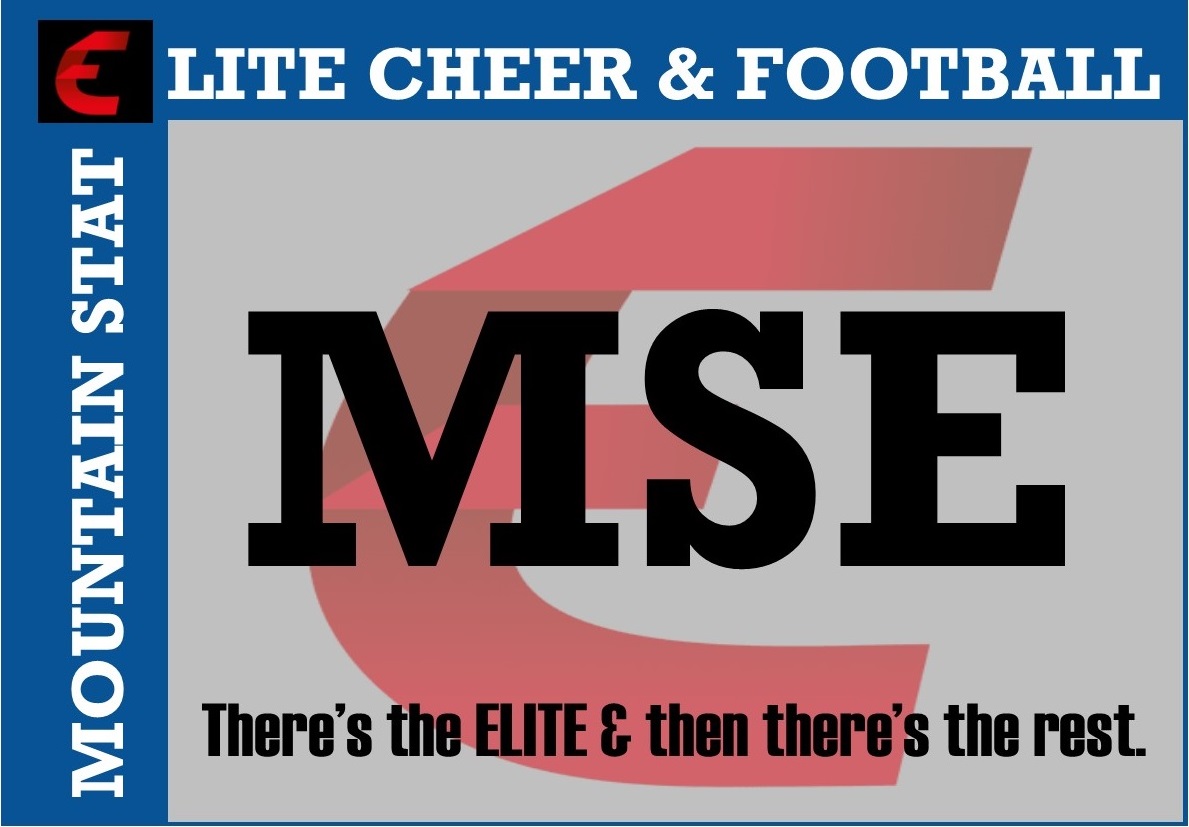 